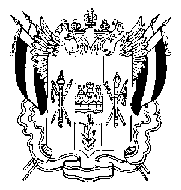 ТЕРРИТОРИАЛЬНАЯ ИЗБИРАТЕЛЬНАЯ КОМИССИЯг. ТАГАНРОГАПОСТАНОВЛЕНИЕ20 июня 2016 г.						             	                         № 9-2 г. ТаганрогО назначении уполномоченных Территориальной избирательной комиссии 
г. Таганрога по составлению протоколов  об административных правонарушениях при подготовке и проведению выборов 
депутатов Государственной  Думы Федерального Собрания Российской Федерации 
седьмого созыва.В соответствии с ч. 21.2 ст.29 Федерального закона от  12.07.2002г      № 67-ФЗ «Об основных гарантиях избирательных прав и права на участие в референдуме  граждан Российской Федерации», ч.5 статьи 28.3 Кодекса Российской Федерации об административных правонарушениях» 
от 30.12.2001 № 195-ФЗ,  Территориальная избирательная комиссия.ПОСТАНОВИЛА: 	1. Назначить уполномоченными Территориальной избирательной комиссии г. Таганрога по составлению протоколов об административных правонарушениях,  предусмотренных статьями 5.3-5.5, 5.8-5.10,  5.12,  5.15,  5.17-5.20, 5.47, 5.50, 5.56 КОАПа при подготовке и проведению выборов депутатов Государственной Думы Федерального Собрания Российской Федерации седьмого созыва членов комиссии с правом решающего голоса:– Аксенова Сергея Васильевича;– Ерасова Валерия Геннадьевича.2. Разместить настоящее Постановление на официальном сайте Территориальной избирательной комиссии города Таганрога в информационно-телекоммуникационной сети Интернет.3. Контроль над исполнением настоящего Постановления возложить на председателя Территориальной избирательной комиссии города Таганрога М.А. Дмитриева.Председатель комиссии						М.А. ДмитриевСекретарь комиссии							Т.А. Токарева